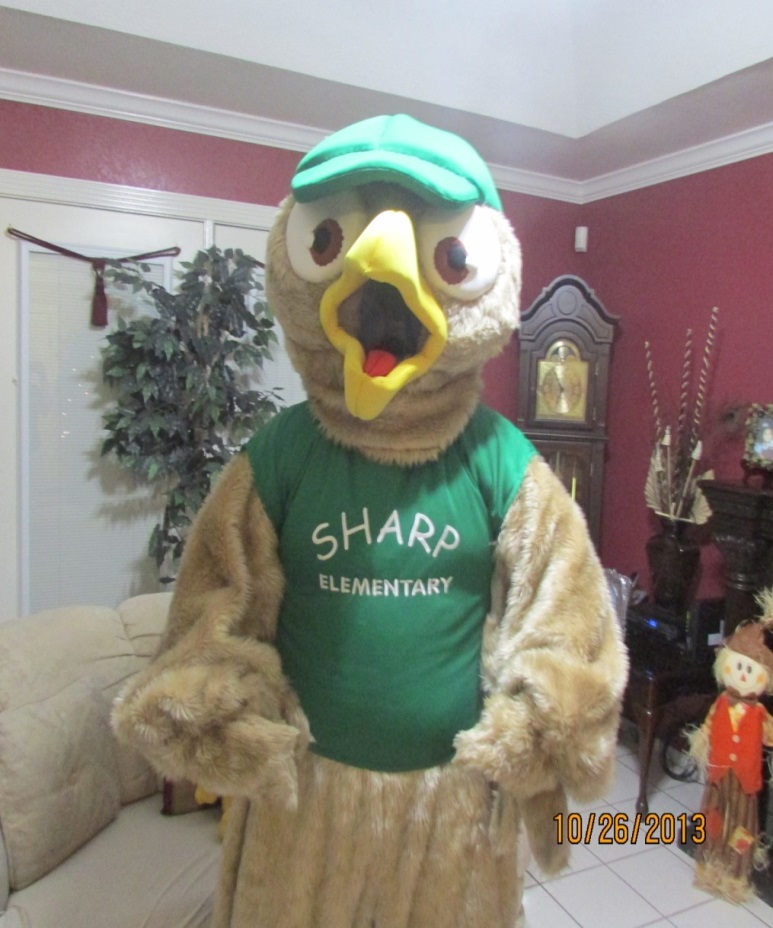       Stay Home   Stay Fit    Stay Safe           SPORTS and FITNESS WEEK 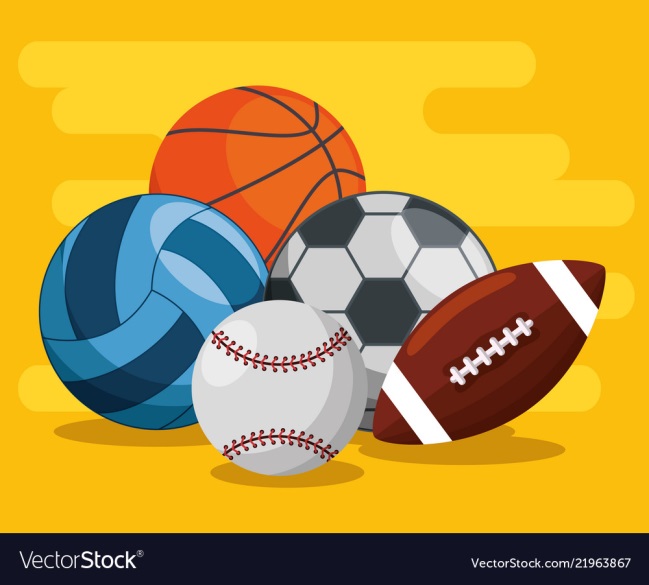 MondayMay 18TuesdayMay 19WednesdayMay 20ThursdayMay 21FridayMay 22Pre-3 – 2nd  Warm upMario (Just Dance)
ANDActivity 1:Walking Trail 1Use packet to create a working trail with a family memberPre-3 – 2nd  Warm upGhost Busters(Just Dance)ANDActivity 2:Walking Trail 2Walling through your trail &finish all stationsPre-3 – 2nd Warm upAnger Birds(Just Dance)ANDActivity 3:Walking Trail 3Walking and talk with a family memberPre-3 – 2nd Warm upWatch Me(Just Dance)ANDActivity 4:Walking Trail 4Walk through your trail & finish all stationsPre-3 – 2nd   Warm upFive Little Monkeys(Just Dance)ANDActivity 5:Walking Trail 5Walk and talk with a family memberPre-3 – 5th Warm upGhost Busters(Just Dance)
ANDActivity 1:Walking Trail 1Use packet to create a working trail with a family memberPre-3 – 5th Warm up24 Magic(Just Dance)ANDActivity 2:Walking Trail 2Walling through your trail &finish all stationsPre-3 – 5th Warm upTimber(Just Dance)ANDActivity 3:Walking Trail 3Walking and talk with a family memberPre-3 – 5th Warm upMarshmello(Just Dance)ANDActivity 4:Walking Trail 4Walk through your trail & finish all stationsPre-3 – 5thWarm upOld Town Road(Just Dance)ANDActivity 5:Walking Trail 5Walk and talk with a family member